Evonik Industries AG Rellinghauser Straße 1-11 45128 Essen Germany Phone +49 201 177-01 Fax +49 201 177-3475 www.evonik.com Supervisory Board Bernd Tönjes, Chairman Executive Board Christian Kullmann, Chairman Dr. Harald Schwager, Deputy Chairman Maike Schuh, Thomas Wessel Registered Office is Essen Register Court Essen Local Court Commercial Registry B 19474Evonik presents its latest solutions for the polyurethane markets at UTECH Europe 2024Portfolio transformation to Next Gen sustainable additive solutions based on renewable raw materials Global amine platform now running on green electricity Continued roll out of TEGO® RISE software to flex foam customers Essen, Germany. Evonik will showcase its latest solutions for the polyurethane industry at its tradeshow booth E15 and during five technical paper presentations at UTECH Europe 2024, in Maastricht, Netherlands April 23-25. Held every three years, UTECH Europe is the leading international event for the global polyurethanes industry. It offers an ideal platform to highlight Evonik’s market leading additives portfolio and its deep understanding of polyurethane chemistry and markets with customers and partners. “We pride ourselves on being the home of sustainable polyurethanes and developing solutions that meet our customers’ evolving needs, like our additives based on renewable raw materials. Our TEGO® RISE software is helping our flex foam customers improve quality and lower scrap rates. We have also just converted our entire global amines production platform to run on green electricity,” said Roberto Vila-Keller, Head of the Comfort & Insulation business line. “Our focus has always been on building close relationships, so we are looking forward to meeting with customers again at this year’s UTECH.” Evonik’s key innovation highlights at UTECH 2024 include: New TEGOSTAB® surfactants for rigid and flexible polyurethane applications based on renewable feedstocks and fully traceable supply chains following Essen, Germany site’s ISCC Plus certification. UTECH Award finalist, TEGO® RISE innovative software that combines production line parameters, chemical know-how and data science to improve quality and reduce scrap rates, by simulating key production criteria ahead of production. It also supports the introduction of new formulations and reduces the time needed to adopt new technologies, helps with cost calculations and inventory management.Evonik’s advanced polyurethane additives for electric vehicle batteries, encompassing a variety of products under POLYCAT® SA, TEGOSTAB® B and KOSMOS® brands. The applications include structural adhesives, sealants, cushion pads for pouch-type cells, potting resin for cylindrical-type cells, thermal interface material and gap fillers.Running in parallel to the exhibition, the UTECH conference highlights the most important topics impacting the industry. From updates on regulatory changes, to breakthrough technologies, Evonik is strongly represented throughout the three-day conference with these five presentations: Dispersing agents for solid materialsSpeaker: Dr. Martin GlosTuesday 23rd April, 5.30pm – 5.45pmAuditorium two
Improving HR foam quality with a novel crosslinkerSpeaker: Dr. Daniela HermannWednesday 24th April, 12.45pm – 1pmAuditorium oneAdvances in sustainable polyurethane CASE applicationsSpeaker: Christian BrandlWednesday 25th April, 2.30pm – 2.45pmAuditorium onePolyurethane additive solutions for EV batteriesSpeaker: Michael KlostermannWednesday 25th April, 3.15pm – 3.30pmAuditorium oneImproving automotive cabin air quality with negligible emission amine catalysts Speaker: Dr. Felix MuehlhausThursday 25th April, 12.15pm - 12.30pmAuditorium oneAs a leading partner to the polyurethane industry, Evonik provides formulators with a wide array of advanced technologies. Its broad additives toolbox is made up of catalysts, surfactants, curatives, performance additives and release agents, under leading brand names such as TEGOSTAB®, POLYCAT®, DABCO®, GORAPUR®, ORTEGOL®, and VERSALINK®. An increasing number of these products now offer Low Carbon Footprint LCF options that will be showcased at the show.For more information about Evonik at UTECH please visit https://www.pu-additives.com/en/about/events/utech-europe-2024 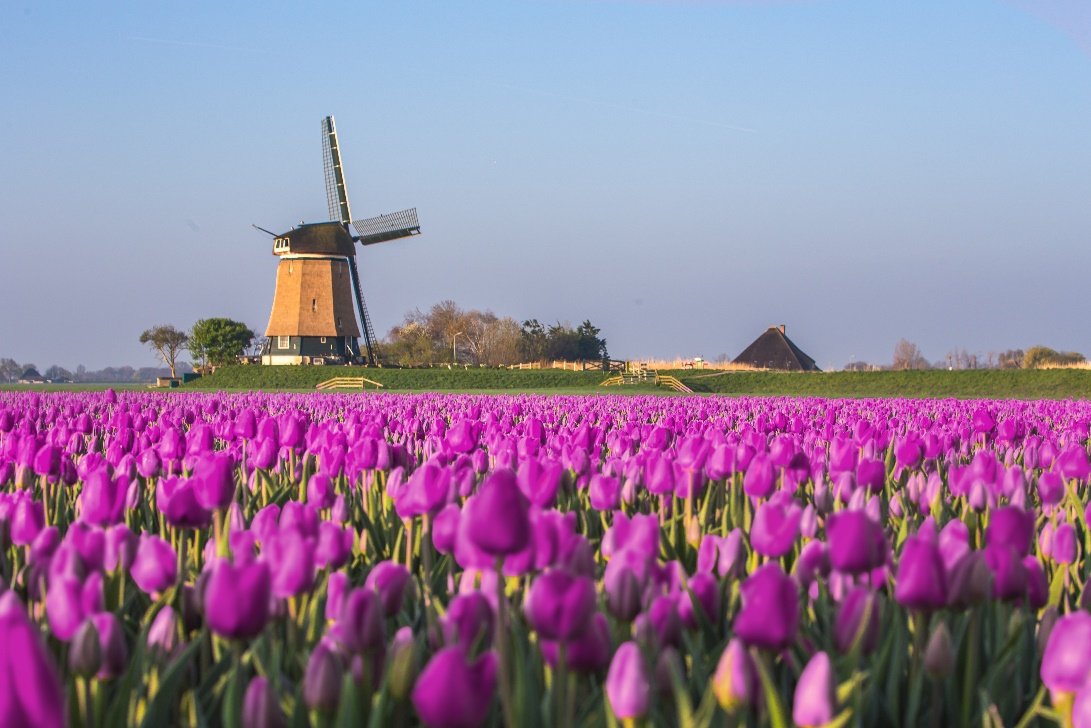 Find out why purple is the new green by visiting Evonik at UTECH Europe 2024 in Maastricht, Netherlands, April 23-25.About Evonik Evonik is one of the world leaders in specialty chemicals. The company is active in more than 100 countries around the world and generated sales of €15.3 billion and an operating profit (adjusted EBITDA) of €1.66 billion in 2023. Evonik goes far beyond chemistry to create innovative, profitable, and sustainable solutions for customers. More than 33,000 employees work together for a common purpose: We want to improve life today and tomorrow.About Specialty Additives The Specialty Additives division combines the businesses of versatile additives and high-performance crosslinkers. They make end products more valuable, more durable, save more energy and simply better. As formulation experts in fast growing markets such as coatings, mobility, infrastructure and consumer goods, Specialty Additives combines a small amount with a big effect. With its 3,500 employees the division generated sales of €3.52 billion in 2023.DisclaimerIn so far as forecasts or expectations are expressed in this press release or where our statements concern the future, these forecasts, expectations or statements may involve known or unknown risks and uncertainties. Actual results or developments may vary, depending on changes in the operating environment. Neither Evonik Industries AG nor its group companies assume an obligation to update the forecasts, expectations or statements contained in this release. April 17 2024Main press contact 
Leticia Jimenez BuilHead of Market CommunicationsComfort & Insulation Phone + 49 201 173  3656leticia.jimenez-buil@evonik.comAlternative press contact Katja MarxHead of Market Communications Specialty Additives 
Phone +49 6181 59-13831katja.marx@evonik.com 